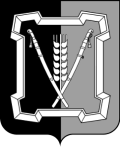 АДМИНИСТРАЦИЯ  КУРСКОГО  МУНИЦИПАЛЬНОГО  ОКРУГАСТАВРОПОЛЬСКОГО КРАЯП О С Т А Н О В Л Е Н И Е26 марта 2021 г.                              ст-ца Курская                                        № 253О внесении изменений в Порядок проведения рейтингового голосования по выбору проектов благоустройства общественных территорий Курского муниципального округа Ставропольского края, подлежащих благоустройству в первоочередном порядке в соответствии с муниципальной программой Курского муниципального округа «Формирование современной городской среды», утвержденный постановлением администрации Курского муниципального округа Ставропольского края от 08 февраля 2021 г. № 56Администрация Курского муниципального округа Ставропольского краяпостановляет:1. Утвердить прилагаемые изменения, которые вносятся в Порядок проведения рейтингового голосования по выбору проектов благоустройства общественных территорий Курского муниципального округа Ставропольского края, подлежащих благоустройству в первоочередном порядке в соответствии с муниципальной программой Курского муниципального округа «Формирование современной городской среды», утвержденный постановлением администрации Курского муниципального округа Ставропольского края от 08 февраля 2021 г. № 56.2. Отделу по организационным и общим вопросам администрации Курского муниципального округа Ставропольского края официально обна-родовать настоящее постановление на официальном сайте администрации Курского муниципального округа Ставропольского края в информацион-             но-телекоммуникационной сети «Интернет».3. Настоящее постановление вступает в силу со дня его официального обнародования на официальном сайте администрации Курского муници-пального округа Ставропольского края в информационно-телекоммуни-кационной сети «Интернет».Глава Курского муниципального округаСтавропольского края                                                               	С.И.КалашниковИЗМЕНЕНИЯ,которые вносятся в Порядок проведения рейтингового голосования по выбору проектов благоустройства общественных территорий Курского муниципального округа Ставропольского края, подлежащихблагоустройству в первоочередном порядке в соответствии с муниципальной программой Курского муниципального округа «Формирование современной городской среды»1. В пункте 2:1.1. Подпункт 2) изложить в следующей редакции:		«2) голосование в электронной форме на официальном сайте админитсрации Курского муниципального округа Ставропольского края в информационно-телекоммуникационной сети «Интернет», социальных сетях, интернет-порталах, расположенных в информационно-телекоммуникационной сети «Интернет» (далее соответственно - голосование в электронной форме, официальный сайт администрации, интернет-ресурсы).».1.2. Дополнить абзацем следующего содержания:	«Допускается проведение голосования одновременно в двух формах.  Голосование в электронной форме проводится в обязательном порядке.».	2. Пункт 3 дополнить абзацем следующего содержания:«Информация о составе общественной комиссии, графики и протоколы заседаний общественной комиссии подлежат размещению на официальном сайте администрации.».3. В пункте 7:3.1. В подпункте 2) слова «голосования на официальном сайте администрации» заменить словами «голосования в электронной форме».3.2. Подпункт 4) дополнить словами «, адреса интернет-ресурсов, на которых будет проводиться голосование в электронной форме;». 4. Пункт 22 изложить в следующей редакции:«22. Для проведения голосования в электронной форме администрацией Курского муниципального округа Ставропольского края с учетом возможностей официального сайта администрации, интернет-ресурсов и с соблюдением требований Федерального закона «О персональных данных» обеспечивается доступ граждан к регистрации (идентификации и аутентификации) на официальном сайте администрации и интернет-ресурсах для участия в голосовании в электронной форме (далее - участники голосования в электронной форме).».5. Пункт 26 изложить в следующей редакции:«26. Установление итогов голосования производится общественной комиссией в течение 5 рабочих дней со дня проведения голосования на основании итогов и протоколов территориальных счетных комиссий и результатов голосования в электронной форме и оформляются итоговым протоколом общественной комиссии об итогах  голосования,  составленным по форме со-2гласно приложению № 2 к настоящему Порядку (далее - итоговый протокол общественной комиссии).». 6. В подпункте 7) пункта 27 слова «на официальном сайте администрации» заменить словами «в электронной форме».7. В абзаце первом пункта 29 слова «на официальном сайте администрации» заменить словами «в электронной форме». 8. Приложение № 2 изложить в редакции согласно приложению к настоящим изменениям.Заместитель главы администрации Курского муниципального округа Ставропольского края                                                                     О.В.Богаевская ИТОГОВЫЙ ПРОТОКОЛобщественной комиссии, образованной _______________________, об итогах рейтингового голосования по выбору проектов благоустройства общественных территорий Курского муниципального округа Ставропольского края, подлежащих благоустройству в первоочередном порядке в соответствии с муниципальной программой Курского муниципального округа «Формирование современной городской среды» от «___» ______________ 20__ года.1.  Информация  о  проведенном  голосовании:2. Итоги голосования:2Итоговый  протокол подписан «__» ______ 20__ года в __ часов____ минут.».УТВЕРЖДЕНЫпостановлением администрации Курского муниципального округа Ставропольского краяот 26 марта 2021 г.  № 253Приложениек изменениям, которые вносятся в Порядок проведения рейтингового голосования по выбору проектов благоустройства общественных территорий Курского муниципального округа Ставропольского края, подлежащих благоустройству в первоочередном порядке в соответствии с муниципальной программой Курского муниципального округа «Формирование современной городской среды»«Приложение № 2к Порядку проведения рейтингового голо-сования по выбору проектов благоуст-ройства общественных территорий Курско-го муниципального округа Ставропольского края№п/пНаименование данных голосованияЗначение данных голосования1231.Число участников голосования в электронной форме2.Общее число бюллетеней, выданных территори-альными счетными комиссиями участникам голосо-вания в электронной форме3.Число погашенных бюллетеней4.Число заполненных бюллетеней, полученных чле-нами территориальной счетной комиссии 5.Число недействительных бюллетеней6.Число действительных бюллетеней7.Число участников голосования с использованием цифровых технологий№п/пНаименование проекта благо-устройства об-щественной тер-риторииКоличество голо-сов участников голосования на территориальном счетном участке (цифрами и прописью)Количество го-лосов участников голосования с использованием цифровых техно-логий (цифрами и прописью)Общее количе-ство голосов (цифрами и прописью)123451.2.3.4.Председатель общественной комиссии      ___________(подпись)_______________(Ф.И.О.)Секретарь общественной комиссии   ___________(подпись)_______________(Ф.И.О.)Члены общественной комиссии:___________(подпись)_______________(Ф.И.О.)___________(подпись)_______________(Ф.И.О.)___________(подпись)_______________(Ф.И.О.)